NIŠ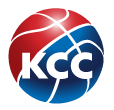 2. SAVEZNI TRENING26.05.2019. 
GODIŠTE:   2004.r.b.prezime i imeklub1Spasovski JovanaKneževac Kijevo-Beograd2Ćaćić MiljanaCrvena Zvezda-Beograd3Zečević DunjaCrvena Zvezda-Beograd4Miljanić IvonaArt basket-Beograd5Romčević TamaraArt basket-Beograd6Kukić NedaRadivoj Korać-Beograd7Stanković AndreaCrvena Zvezda-Beograd8Arsović DijanaIvanjica-Ivanjica9Jeremić TeodoraIvanjica-Ivanjica10Đukić AnjaParaćin-Paraćin 11Vasiljević ValentinaLjubovija-Ljubovija12Vuković AndrijanaRadnički-Kragujevac13Talijan BojanaStara Pazova-Stara Pazova14Miškić BojanaStara Pazova-Stara Pazova15Marojević AnđelaVrbas-Vrbas16Babajić JelenaŽKA Novi Sad-Novi Sad17Milinković JanaŽKA Novi Sad-Novi Sad18Prcović AleksandraŽKA Novi Sad-Novi Sad19Ivanović TamaraStudent-Niš20Trailović MilenaHajduk Veljko-Negotin21Milojević AnastasijaActavis-Leskovac22Zlatković AndreaSvrljig-Svrljig 23Ilić KatarinaActavis-Leskovac 24Janjić SavaRookie-BiH 